Методическая разработка для детей подготовительной группы «Капустник»Цель: сформировать устойчивый интерес детей старшего возраста к культуре своего народа, вызывать желание стать участниками происходящего действа, активизировать творческую активность в танцевально-игровой деятельности,  вызывать эмоциональный подъем и яркие впечатления.Зал оформлен в осенней тематике с элементами русского фольклора: стол с скатертью, кухонная утварь, самовар. На столе лежат кочаны капусты.Ведущая, в роли хозяйки избы, одета в русский сарафан. Дети также одеты в русские костюмы.* развивать творческие и коммуникативные способности учащихся;
* нравственное и эстетическое воспитание школьников посредствам привлечения к активной творческой деятельности;
* показать уникальность и значимость осенних даров для человека. Заранее в группе размещено объявление.Приходите веселиться,Поиграть и порезвиться.В эту среду ровно в пять    На капустник будет ждать.Под фонограмму русской народной песни дети входят в зал, садятся на места.Хозяйка: В середине осени  на всей Руси люди убирали урожай и делали запасы на зиму.Загадывает загадки о капусте.Стоит поп низок,
на нем сто резок
(Капуста)Лоскуток на лоскутке -
зеленые заплатки,
Целый день на животе
нежится на грядке.
(Кочан капусты)Не шит, не кроен,
А весь в рубцах;
Без счету одежек,
А все без застежек.
(Капуста)Как надела сто рубах,
Захрустела на зубах.
(Капуста)Расселась барыня на грядке,
Одета в шумные шелка.
Мы для нее готовим кадки
И крупной соли полмешка.
(Капуста)Был ребенок — не знал пеленок,
стал стариком - сто пеленок на нем.
(Капуста)Одним из важных овощей издавна была капуста. Недаром о загадки, стихи и песни складывали!В капусте содержится существенное количество азотистых веществ, из которых половина – полезные организму легкоусвояемые белки. Вкусовые качества капусте обеспечивают присутствующие в ней углеводы. По содержанию витаминов капуста – просто рекордсмен. Капуста – источник пищевых растительных волокон.Белокочанная капуста – царица садов и огородов. Её возделывание начинается с выращивания рассады. Для того, чтобы получить хороший урожай капусты, необходимо иметь качественную рассаду. Качество рассады и последующий её рост во многом обусловлены температурно-световым режимом. Капуста – влаголюбивое растение.Поговорки про капустуБыла бы капуста, будет и не пусто.Ешь капусту, хлебай щи, попусту не верещи.На Воздвижение первая барыня – капуста.Звучит музыка «Эх капуста моя» .Под песню входит Капуста.Капуста: В гости к вам собиралась, наряжалась. Я очень люблю наряды. Ведь на мне сто одежек и все без застежек. А вы знаете ребята, что праздников на Руси было очень много. А 27 сентября отмечается праздник Воздвижение. Это праздник собранного урожая. В этот день на Руси люди начинали рубить капусту. Затем ее засаливали. Это праздник отмечался очень широко и весело. Девушки ходили друг к другу в гости и пекли пироги, пели песни. Парни приходили к ним с музыкальными инструментами.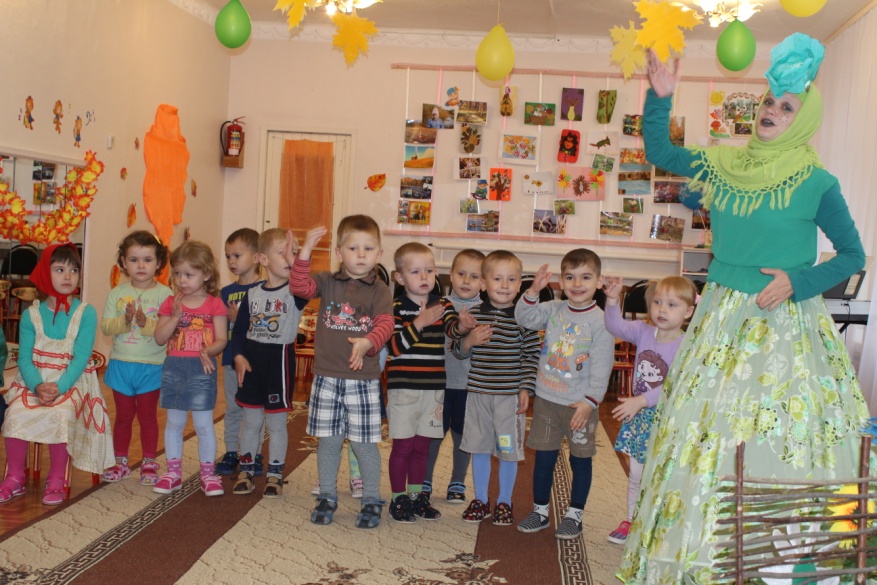 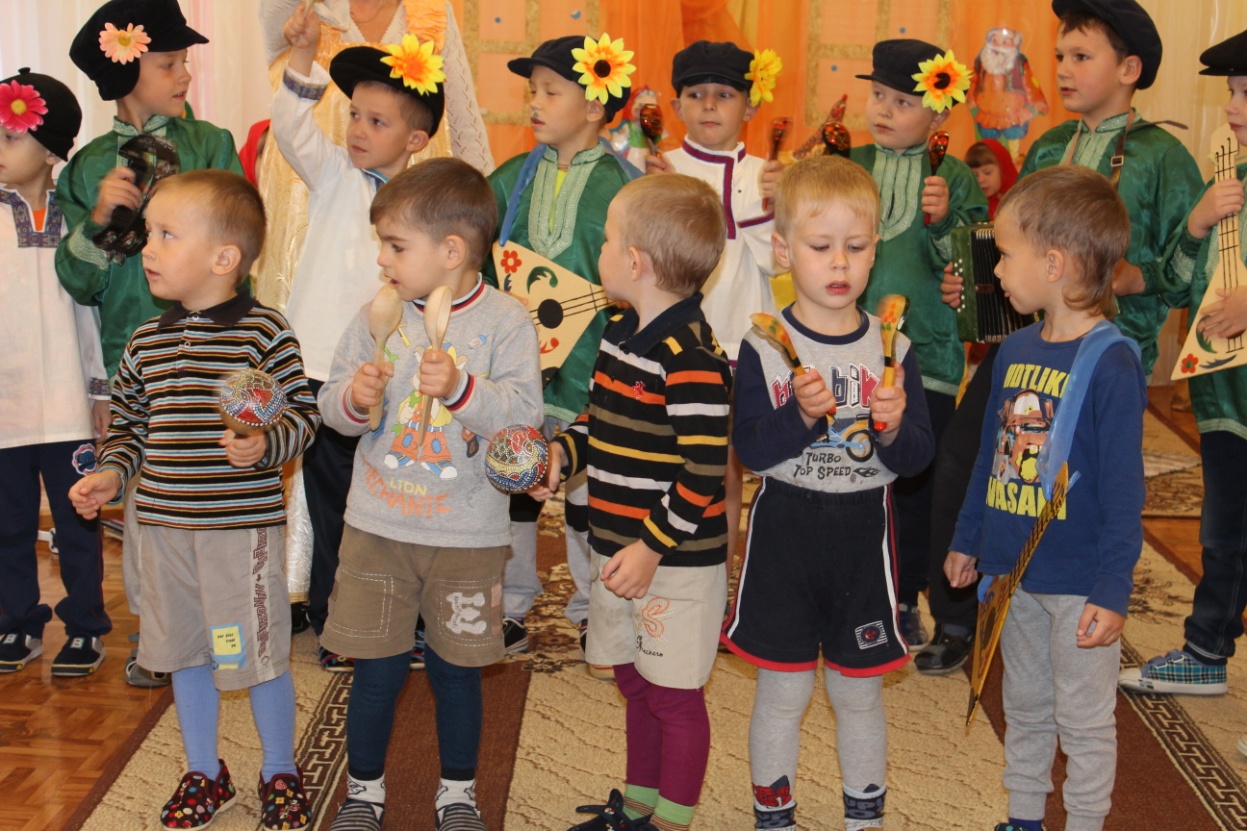 И мне кажется, что к нам в гости кто- то идет.Входят дети средней группы.Дети: А мы пришли вас научит соли капусту солить.Поют и показывают пальчиковую игру «Мы капусту рубим- рубим»Мы капусту рубим- рубим вот так вот такМы капусту режем- режем вот так вот такМы капусту подсолимМы капусту подсластимМы капусту жмем- жмем вот так вот так.Капуста: А теперь ребята научились солить капусту, давайте все вместе.Игра проводиться еще раз.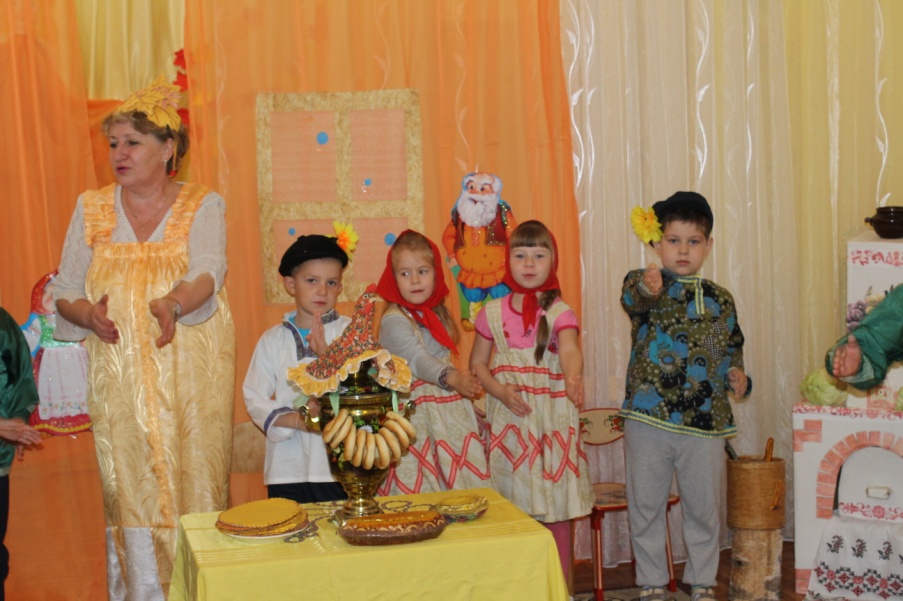 Дети средней группы остаются в гостях.Хозяйка: Дорогая Капуста а наши девушки и частушки про тебя знают.Девочки подготовительной группы поют частушки про капусту.Выходи скорей подружка,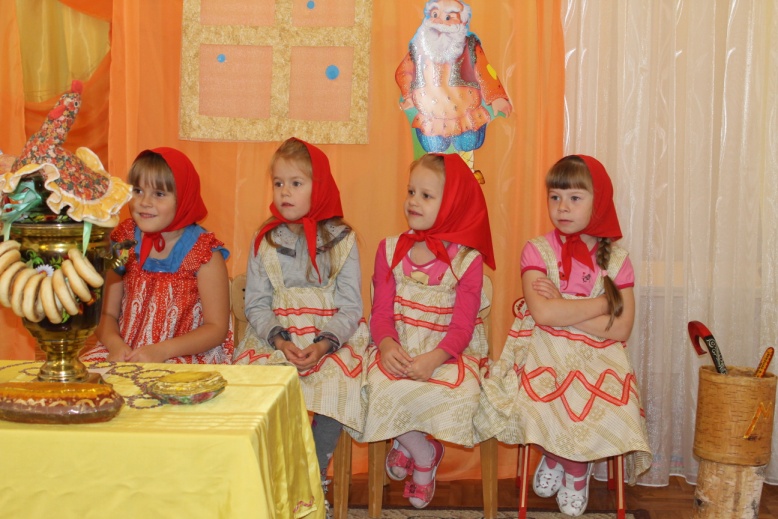 Мы на публике блеснём,И задорные частушкиПро капусту пропоём.Хороша моя капуста,Ну, а я-то чем плоха?Вот сижу теперь на грядке,Поджидаю жениха.В огород козла пустил,Чтоб капусту сторожил.Несознательный козёлСъел капусту и ушёл.За капусту мы боролисьКаждый день и каждый час.Только гусеницы всё жеПобедить сумели нас.Я капустицу полола,Всё боялась не успеть.Ни травы и не капусты -Любо дорого смотреть!Я соседского мальчишкуК себе быстро присушу.Каждый день по кочерыжкеНа свидание ношу.Положу - ка я в кадушкуВсю капусту поскорей.Буду петь я ей частушки,Чтоб хрустела веселей.Капуста: я вижу ваши парни играть на музыкальных инструментах хотят.Детский музыкальный оркестр «Выйду на улицу»Капуста: Ох, и порадовали вы меня. Но ребята страх меня берет как подумаю, что в огород козел за мной придет.Хозяйка : не расстраивайся милая капуста , наш Козел не злой , а мы игру тебе сейчас покажем.Игра «Шел козел по лесу»
Шёл козёл по лесу, по лесу,
Нашёл себе принцессу,
Принцессу нашёл.
Припев:
Давай, коза, попрыгаем,
Попрыгаем, попрыгаем,
И ножками подрыгаем
Подрыгаем, коза.
И ручками похлопаем, 
Похлопаем, похлопаем
И ножками потопаем,
Потопаем, потопаем.
И хвостиком помашем, 
Помашем, помашем
И просто так попляшем, 
Попляшем коза. 
Головкой покачаем,
Качаем, качаем,
И снова начинаем,
Тарам-тарам-пам-пам.Второй раз в игру играют гости, дети средней группы. Капуста: А вот я еще одну интресную , да старинную игру знаю.Называется она «Колышки»Игра “Колышки”Пары играющих встают в круг. Один человек в каждой паре присаживается – это “колышек”. Другой стоит за ним. Водящий ходит в центре круга, подходит к любой паре.– Кума, кума, продай колышек.
– Купи.
– А что сто'ит?
– Кочан капусты да веник, да рубль денег.
– Ну, по рукам, да в баню.Ударяют по рукам и бегут вокруг колышков в разные стороны. Кто первым прибежит, тот встаёт у “колышка”. Проигравший становится водящим. Ребенок: Выходите молчуны, станцуем пляску кочаны.Пляска мальчиков «Кочаны»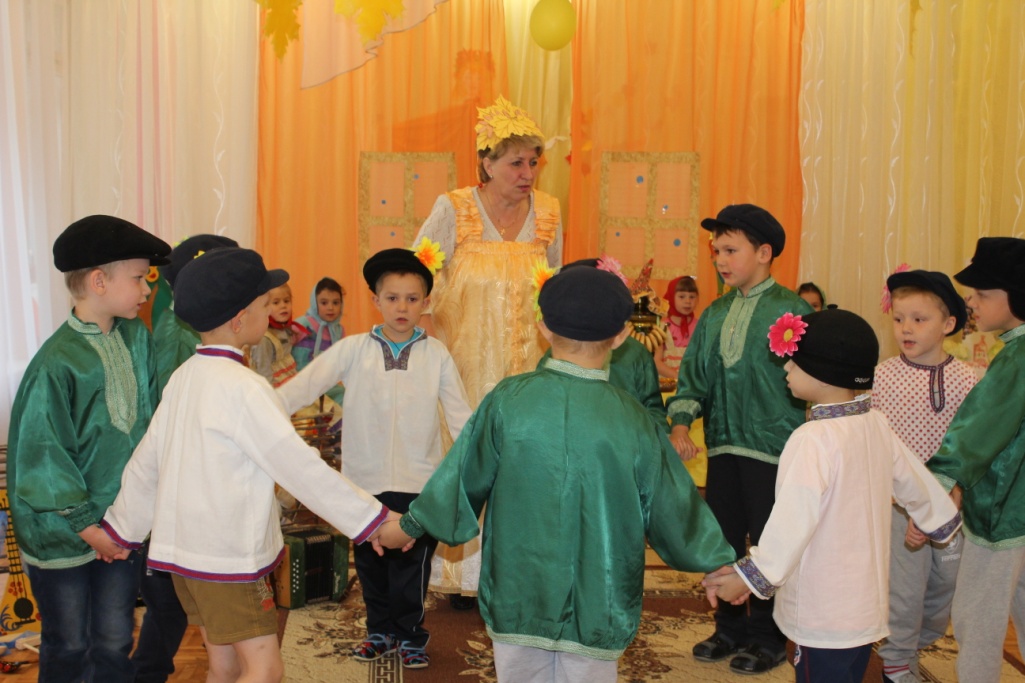 Хозяйка:Ой, уже совсем стемнело!Что ж, спасибо скажем смело.Тебе, капуста белая,Вкусная и спелая.Ты дождями умывалась,В триста платьев одевалась.Будем кушать да хвалить,Да спасибо говорить.В конце Капуста угощает детей пирогами.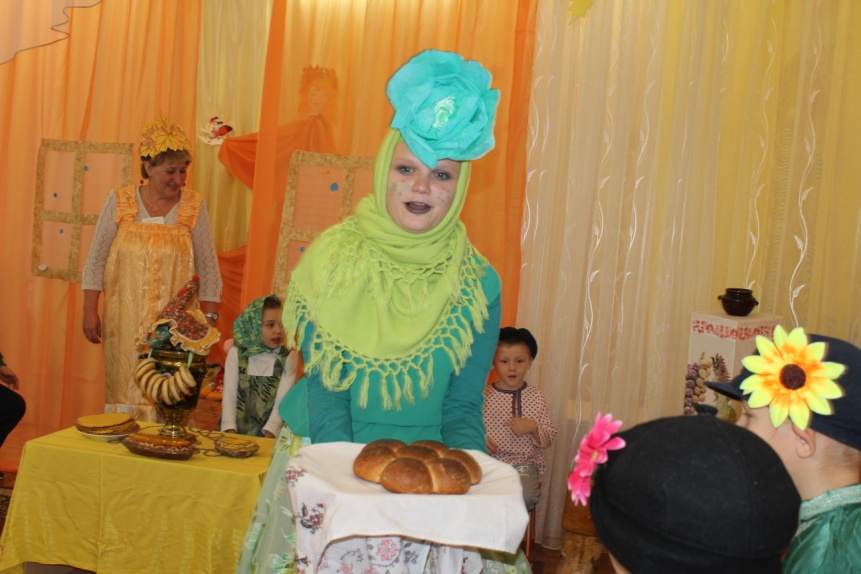 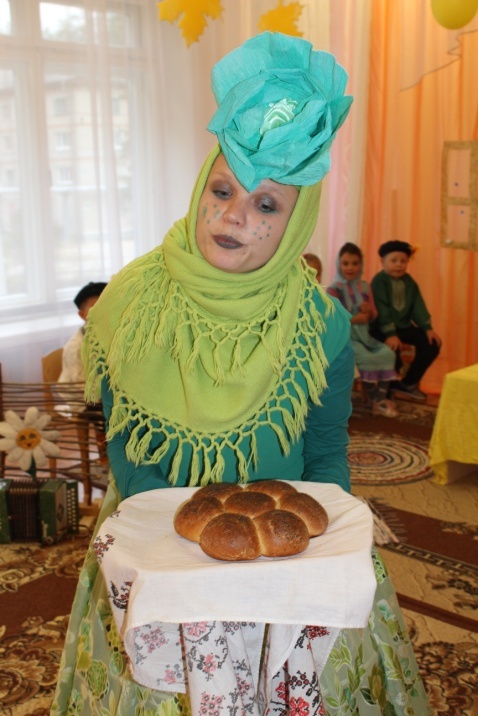 